2022-08-30 dieną vykusio pasitarimo dėl DAUGIABUČIO NAMO ŠILDYMO IR KARŠTO VANDENS SISTEMOS PRIVALOMŲJŲ REIKALAVIMŲ įgyvendinimo APIBENDRINIMASPasitarime dalyvavo: EM, VERT, LŠTA atstovai, Būsto rūmų prezidentas Miroslavas Monkevičius,  Nacionalinės pastatų priežiūros asociacijos PREMA prezidentas Ramūnas Burokas, UAB Mano būstas direktorius Julius Žilinskas Pasitarimo dalyviai apsikeitė nuomonėmis dėl ŠŪĮ Nr. IX-1565 2, 20, 23, 24 ir 32 straipsnių pakeitimo įstatymo pataisų ir 2022-07-05 dieną Energetikos ministro įsakymo Nr. 1-212 DĖL DAUGIABUČIO NAMO ŠILDYMO IR KARŠTO VANDENS SISTEMOS PRIVALOMŲJŲ REIKALAVIMŲ (toliau DNPR) praktiniame įgyvendinime kylančių iššūkių, neaiškumų ir būtinų tolimesnių veiksmų.Pagal DNPR turi būti įrengti automatiniai šilumos punktai su galimybe reguliuoti šilumos suvartojimą pastate, priklausomai nuo lauko oro ir pastato šildomų patalpų temperatūrų pokyčio. Konstatuota, kad reikia aiškiai suformuluoti kriterijus, pagal kuriuos būtų galima identifikuoti pastatus, kuriuose šilumos punktai (ŠP) neatitinka DNPR ir todėl juos būtina iki 2026 metų modernizuoti. Tuo tikslu, koordinuojant VERT, siūloma parengti vieningą formą ŠP apibūdinimo apklausai, pagal kurią būtų sprendžiama apie ŠP neatitikimą DNPR.Suderinta su Energetikos ministerija vieninga forma būtų naudojama identifikuoti daugiabučius pastatus, kuriuose būtina modernizuoti ŠP (šilumos tiekėjai, pastatų valdytojai), inicijuoti pastato mažąją renovaciją (šilumos tiekėjai ar pastatų valdytojai), planuoti ir kontroliuoti privalomųjų reikalavimų įgyvendinimo procesą (savivaldybės, VERT ir t.t.).Konstatuota, kad neaišku kaip nustatyti problemas ir užtikrinti vienodą pastato vidaus patalpų temperatūrą visose šildomose pastato patalpose (DNPR nuostata). Siūlyta pradėti netolygiai šildomų patalpų identifikavimą pagal savininkų skundus ir apklausas. Pastato prižiūrėtojui atlikus patikrinimus ir nustačius neatitikimą DNPR, pastato valdytojas turėtų inicijuoti mažosios renovacijos procesą tame pastate.Pasitarimo dalyvių nuomone kyla teisinė kolizija tarp ŠŪĮ nuostatos, kad privalomųjų reikalavimų įgyvendinimui nereikia bendraturčių balsavimo ir pritarimo ir CK nuostatų, kad bet kokiems veiksmams privačioje nuosavybėje bei modernizacijos kofinansavimui būtinas daugumos bendraturčių pritarimas. Nutarta panagrinėti ir spręsti šią koliziją dalyviams atskirai, pateikiant savo įžvalgas kito pasitarimo metu. Vėliau kreiptis į valdžios institucijas dėl oficialaus išaiškinimo. Konstatuota, kad APVA skiriama parama mažosios renovacijos įgyvendinimui, netgi skiriant 80 % išlaidų kompensavimą nėra patraukli, nes kol kas gauta tik 15 paraiškų, o 4 mln. EUR suma gali likti nepanaudota. Nors energetinės krizės laikotarpiu ši priemonė galėtų mažinti drastiškai augančias šildymo sąskaitas. Sutarta konstruktyviai ieškoti ir identifikuoti pasyvaus požiūrio į mažosios renovacijos procesą priežastis ir siekti aktyvinti šį procesą. Konstatuota, kad maksimalūs vidaus sistemų priežiūros tarifai daugelyje savivaldybių yra pasenę, akivaizdžiai per maži, o naujos papildomos funkcijos deleguojamos pastatų valdytojams neapmokamos ir todėl dažnai nauja veikla nuostolinga ir nemotyvuojanti. Sutarta kreiptis į VERT dėl maksimalių tarifų metodikos pakoregavimo, siekiant įvertinti naujas funkcijas ir mažosios renovacijos procesą padaryti finansiškai patrauklesniu jo vykdytojams.Pakviesti į DNPR įgyvendinimo procesą aktyviau įsijungti savivaldybes ir paskleisti gerąją patirtį, kai savivalda prisideda savo lėšomis, taiko paskatas ar kitaip motyvuoja prastos energetinės būklės daugiabučių modernizavimą.???                          Mantas Paulauskas LŠTA 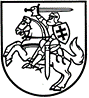 IETUVOS RESPUBLIKOS ENERGETIKOS MINISTRASĮSAKYMASDĖL LIETUVOS RESPUBLIKOS ENERGETIKOS MINISTRO 2018 M. GRUODŽIO 18 D. ĮSAKYMO NR. 1-348 „DĖL DAUGIABUČIO NAMO ŠILDYMO IR KARŠTO VANDENS SISTEMOS PRIVALOMŲJŲ REIKALAVIMŲ PATVIRTINIMO“ PAKEITIMO2022 m. liepos 5 d. Nr. 1-212Vilnius1. P a k e i č i u Daugiabučio namo šildymo ir karšto vandens sistemos privalomuosius reikalavimus, patvirtintus Lietuvos Respublikos energetikos ministro 2018 m. gruodžio 18 d. įsakymu Nr. 1-348 „Dėl Daugiabučio namo šildymo ir karšto vandens sistemos privalomųjų reikalavimų patvirtinimo“, ir juos išdėstau nauja redakcija (pridedama).2. N u s t a t a u, kad šis įsakymas įsigalioja nuo 2022 m. liepos 14 d.3. N u s t a t a u, kad sistemos, neatitinkančios daugiabučio namo šildymo ir karšto vandens sistemos privalomųjų reikalavimų, turi būti pertvarkytos pagal šilumos tiekėjo išduotas technines sąlygas iki 2026 m. liepos 1 d.Energetikos ministras                                                                                               Dainius KreivysPATVIRTINTALietuvos Respublikos energetikos ministro2018 m. gruodžio 18 d. įsakymu Nr. 1-348(Lietuvos Respublikos energetikos ministro 2022 m. liepos 5 d. įsakymu Nr. 1-212)DAUGIABUČIO NAMO ŠILDYMO IR KARŠTO VANDENS SISTEMOS PRIVALOMIEJI REIKALAVIMAI1. Daugiabučio namo šildymo ir karšto vandens sistemos privalomieji reikalavimai (toliau – Privalomieji reikalavimai) nustatomi daugiabučių namų šildymo ir karšto vandens sistemoms 
(toliau – sistemos).2. Sistemos, gaunančios šilumą iš aprūpinimo šiluma sistemų, privalo atitikti Statybos techninio reglamento STR 2.09.02:2005 „Šildymas, vėdinimas ir oro kondicionavimas“, patvirtinto Lietuvos Respublikos aplinkos ministro 2005 m. birželio 9 d. įsakymu Nr. D1-289 „Dėl statybos techninio reglamento STR 2.09.02:2005 „Šildymas, vėdinimas ir oro kondicionavimas“ patvirtinimo“, Šilumos tiekimo tinklų ir šilumos punktų įrengimo taisyklių, patvirtintų Lietuvos Respublikos energetikos ministro 2011 m. birželio 17 d. įsakymu Nr. 1-160 „Dėl Šilumos tiekimo tinklų ir šilumos punktų įrengimo taisyklių patvirtinimo“, ir Pastatų karšto vandens sistemų įrengimo taisyklių, patvirtintų Lietuvos Respublikos energetikos ministro 2017 m. liepos 19 d. įsakymu Nr. 1-196 „Dėl pastatų karšto vandens sistemų įrengimo taisyklių patvirtinimo“, reikalavimus ir (ar) daugiabučių namų projektiniuose dokumentuose nustatytus reikalavimus šildymo prietaisų galiai, šilumnešio debitų paskirstymui, vamzdynų šiluminei izoliacijai. 3. Sistemose turi būti įrengti automatiniai šilumos punktai su galimybe reguliuoti šilumos suvartojimą pastate, priklausomai nuo lauko oro ir pastato šildomų patalpų temperatūrų pokyčio. Šilumos tiekėjas, įvertinęs šilumos tiekimo tinklų ir vartotojų sistemos techninius ir ekonominius parametrus, gali priimti sprendimą, kad vartotojų sistemos gali būti priklausomosios, tačiau modernizuotos pagal šilumos tiekėjo išduotas technines sąlygas.4. Sistemose turi būti įrengti atsiskaitomieji šilumos apskaitos prietaisai, daugiabučiame name apskaitos prietaisai geriamojo vandens karštam vandeniui ruošti kiekiui nustatyti bei daugiabučio namo kiekviename bute (ar kitoje patalpoje) sunaudoto karšto vandens kiekiui nustatyti atsiskaitomieji karšto vandens apskaitos prietaisai, jeigu daugiabučiame name ruošiamas karštas vanduo. Apskaitos prietaisų rodmenys gali būtų nuskaitomi nuotoliniu būdu.5. Sistemų įranga turi sudaryti sąlygas užtikrinti vienodą pastato vidaus patalpų temperatūrą visose šildomose pastato patalpose, jei nėra techninės galimybės vartotojams atskirai reguliuoti savo patalpų šildymo.6. Rekonstruojamos, atnaujinamos (modernizuojamos) sistemos turi atitikti Privalomųjų reikalavimų 2 punkte nurodytuose teisės aktuose nustatytus reikalavimus.7. Rekonstruojamose, atnaujinamose (modernizuojamose) sistemose turi būti:7.1. automatinės hidraulinio balansavimo priemonės; 7.2. įrenginiai reguliuoti šilumos suvartojimą pastate, atitinkantys Statybos techniniame reglamente STR 2.09.02:2005 „Šildymas, vėdinimas ir oro kondicionavimas“ nustatytus reikalavimus;7.3. atsiskaitomieji šilumos apskaitos prietaisai, daugiabučiame name apskaitos prietaisai sunaudotam geriamojo vandens karštam vandeniui ruošti kiekiui nustatyti bei atsiskaitomieji karšto vandens apskaitos prietaisai daugiabučio namo kiekviename bute (ar kitoje patalpoje) sunaudoto karšto vandens kiekiui nustatyti, jeigu daugiabučiame name ruošiamas karštas vanduo.___________________Klausimai DISKUSIJAI:Forma kaip šilumos tiekėjas įvertina galimybę reguliuoti šilumos suvartojimą pastate, priklausomai nuo lauko oro ir pastato šildomų patalpų temperatūrų pokyčio Užtenka, kad ŠP turėtų automatiką, reguliuojančią šilumos kiekio srautą priklausomai nuo lauko oro temperatūros pagal nustatytą grafiką?Kas yra tolygus (vienodas) patalpų šildymas? Matavimo vieta? Paklaidos? Kas turi pamatuoti? Gal tikrinti tik pagal apklausos duomenis ar skundus? Reikia tvarkos ar metodikos? HN nurodo 18-22 °C šildomose gyvenamosiose patalpose (ar kas nors šiais laikais nori gyventi prie 18 °C?)Kad visa tai padaryti iki 2026 metų reikia inventorizuoti pastatus, įvertinti jų atitikimus privalomiesiems reikalavimams ir pradėti tvarkymą. ŠŪĮ nurodo per 4 metus nuo to, kai šilumos tiekėjas informuoja reikiamus subjektus, privalomųjų reikalavimų neatitinkančias sistemas pertvarkyti, tačiau DNPR reikalauja tai atlikti iki 2026 m. liepos 1 d. Iki kada pertvarkyti, jei sistema neatitiks reikalavimų pvz., nuo 2025 m.?Mažosios renovacijos motyvacija vykdytojams. 